Groups and Activities Outside of the Home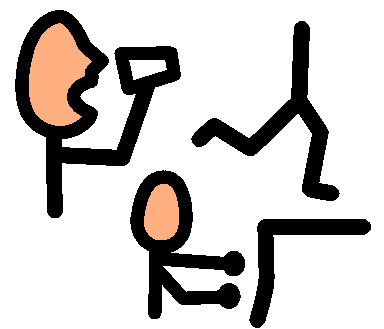 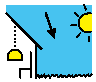 Sometimes, I go to groups and activities outside of home.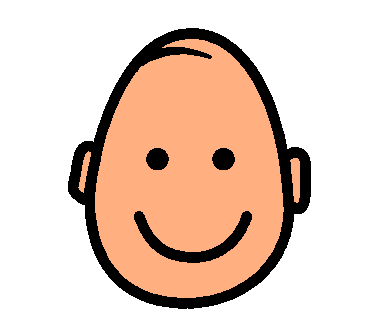 Usually, people enjoy going to groups and activities outside of home.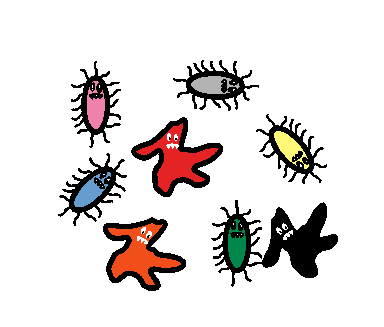 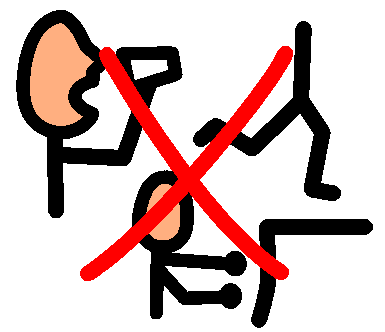 Because of Coronavirus I might not be able to go to groups and activities outside of home.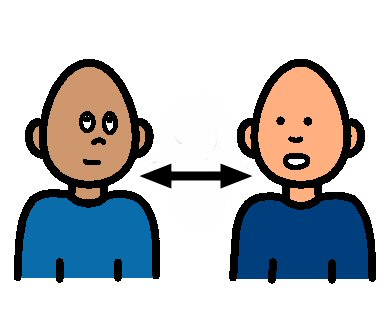 This is due to social distancing.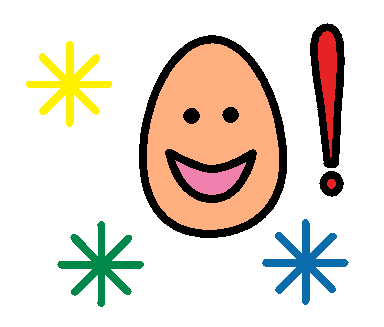 Some people are not going to groups and activities outside of home to stay healthy.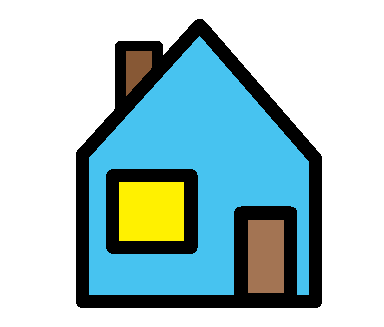 I will try not to go to groups and activities outside of home to stay healthy.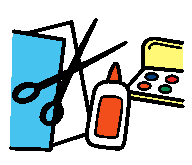 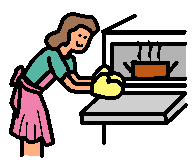 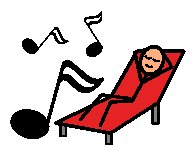 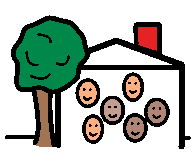 I can do activities inside my home instead